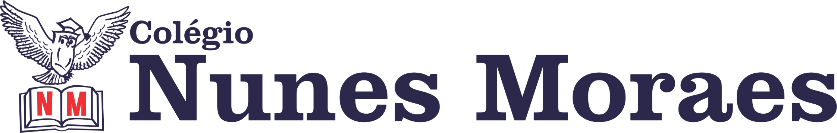  “A VERDADEIRA PAZ EM NOSSO INTERIOR, COMEÇA QUANDO DESEJAMOS AO OUTRO UM DIA REPLETO DE PAZ... O QUE DESEJAMOS, É O QUE RECEBEMOS!”  Feliz Quinta-Feira!1ª aula: 7:20h às 8:15h – MATEMÁTICA – PROFESSOR: RICARDO BENTO1º passo: Leitura das páginas 4,5 e 6.2º passo: Acessar o Link: https://youtu.be/ukp_gqwHUfE 3º passo: Resolver as questões 1,2 e 3 da página 5 e questões 1 e 2 da página 6.4º passo: Enviar as atividades para Margarete.5º passo: Correção das atividades.Durante a resolução dessas questões a professor Ricardo vai tirar dúvidas no WhatsApp (9.9200-2512)Faça foto das atividades que você realizou e envie para coordenação Margarete (9.9198-6443)Essa atividade será pontuada para nota.2ª aula: 8:15h às 9:10h – PORTUGUÊS – PROFESSORA: MONNALYSA FONTINELE 1º passo: Pelo vídeo será explicado e resolvido com os alunos as páginas 16 a 18. https://youtu.be/eOQdMcfBFRw2º passo: Você deve ler o texto da página 16, resolver a 17 e 18 e enviar para Margarete.3º passo:  A professora disponibilizará os slides usados pelo também.Durante a resolução dessas questões a professora Monnalysa vai tirar dúvidas no WhatsApp (9.9183-9273)Faça foto das atividades que você realizou e envie para coordenação Margarete (9.9198-6443)Essa atividade será pontuada para nota.

Intervalo: 9:10h às 9:45h3ª aula: 9:45h às 10:40 h – MATEMÁTICA – PROFESSOR: RICARDO BENTO1º passo: Leitura dos textos das páginas 7 e 8.2º passo: Acessar o link: https://youtu.be/x_ldM9m17-g 3º passo: Resolver as questões 1 e 2 da página 9.4º passo: Enviar as atividades para a Margarete.5º passo: Correção das atividades.Durante a resolução dessas questões a professor Ricardo vai tirar dúvidas no WhatsApp (9.9200-2512)Faça foto das atividades que você realizou e envie para coordenação Margarete (9.9198-6443)Essa atividade será pontuada para nota.4ª aula: 10:40h às 11:35h – CIÊNCIAS – PROFESSORA: RAFAELLA CHAVES1º passo: Enviar a pós aula: Suplementar 4 – página 38, questões 1 e 2.2º passo: Correção da pós aula: Suplementar 4 – página 38, questões 1 e 2.3º passo: Acessar o link para assistir a vídeo aula, sobre a forma da Terra e as observações de Aristóteles. https://www.youtube.com/watch?v=rkB9YK-smUQ (Duração 14:18 min).4º passo: Atividade de sala: SAS/Agora é com você, páginas 11 e 12, questões 1 a 4.ESTAREI DISPONÍVEL NO WHATSAPP PARA TIRAR SUAS DÚVIDAS.  5º passo: Enviar para o responsável da sala.6º passo: Atividade pós aula: Suplementar 4 – páginas 38 e 39, questões 3 e 6.ATENÇÂO: Atividade pós aula deverá ser fotografada e enviada por WhatsApp.Durante a resolução dessas questões a professora R	afaella vai tirar dúvidas no WhatsApp (9.9205-7894)Faça foto das atividades que você realizou e envie para coordenação Margarete (9.9198-6443)Essa atividade será pontuada para nota.PARABÉNS POR SUA DEDICAÇÃO!